A chicken’s egg can be compared to a giant cell. A developing embryo has all the food it needs to grow into a little chicken, but it cannot survive without being able to get oxygen in and carbon dioxide out. The shell acts as a protective coat but still allows gas exchange to take place. When the shell is removed, other substances can also enter or leave the egg. A chicken egg’s protective outer shell has high calcium content. If a raw egg (shell still intact) is placed in a glass of vinegar, a chemical reaction takes place. The calcium carbonate dissolves and the products are carbon dioxide gas, water and calcium acetate. The balanced chemical equation for the reaction is:CaCO3(s)  +  2 CH3COOH(l)    Ca(CH3COO)2(s)  + H2O(l)  +  CO2(g)The acetic acid in the vinegar will dissolve the eggshell and leave a semipermeable membrane. This membrane will feel rubbery to touch.  In this lab, you will observe the process of osmosis and diffusion across the membrane of an egg.To observe and understand the process of osmosis and diffusion across a selectively permeable membrane.1 eggBeakerVinegarScaleRulerStringFood coloringCorn syrupWhat is the function of the cell membrane? What does selectively permeable mean?What is diffusion?What is osmosis?What do the following terms mean: hypertonic, hypotonic and isotonic solutions.Summarize in your own words, what you will be doing over the three days.What observations should you be recording? Be sure to include both quantitative and qualitative observationsWhy is it important to take measurements of the egg before we place it in the various solutions? Formulate a hypothesis: Predict what you think will happen to the egg when it is placed in vinegar, syrup and water with food coloring.If the egg is placed in vinegar then the egg will (increase / decrease / remain the same) in size because the vinegar is a(n) (hypotonic / hypertonic / isotonic) solution.If the egg is placed in syrup then the egg will (increase / decrease / remain the same) in size because the syrup is a(n) (hypotonic / hypertonic / isotonic) solution.If the egg is placed in water with food coloring then the egg will (increase / decrease / remain the same) in size because the water with food coloring is a(n) (hypotonic / hypertonic / isotonic) solution.Day 1Weigh your egg and record the mass in the data table.Measure the circumference (waist) of your egg using a piece of string and a ruler.Record this measurement (quantitative observations) in the data table. Make qualitative observations regarding the egg. Record this in the data table.Gently place your egg in a 250 mL beaker.Pour enough vinegar into the beaker to submerge the egg. Cover the beaker with saran wrap.Ensure beaker is labeled with your names. Place the beaker on the side bench (location indicated by Ms. Sandhu). Answer the day 1 questions.My group is assigned Day 2 procedure group _________Day 2: Group ACarefully remove your egg from the beaker and rinse it. Be very careful. Dump the vinegar down the sink and rinse your beaker.Weigh your egg and record the mass in the data table.Measure the circumference of your egg using a piece of string and a ruler.Record this measurement in the data table.Make qualitative observations regarding the egg. Record this in the data table.Place your egg back in the cleaned beaker.Cover the egg with water.Add a few drops of food coloring.Cover the beaker with saran wrap.Leave the beaker until next class.Answer the day 2 questions.Day 2: Group BCarefully remove your egg from the beaker and rinse it. Be very careful. Dump the vinegar down the sink and rinse your beaker.Weigh your egg and record the mass in the data table.Measure the circumference of your egg using a piece of string and a ruler.Record this measurement in the data table.Make qualitative observations regarding the egg. Record this in the data table.Place your egg back in the cleaned beaker.Cover the egg with corn syrup.Cover the beaker with saran wrap.Leave the beaker until next class.Answer the day 2 questionsDay 3Carefully remove your egg from the beaker and rinse it. Be very careful. Your egg will be EXTREMELY FRAGILE now.Dump the solution (water or corn syrup) down the sink and rinse your beaker.Weigh your egg and record the mass in the data table.Measure the circumference of your egg using a piece of string and a ruler.Record this measurement in the data table.Make qualitative observations regarding the egg. Record this in the data table.Dispose of your egg.Clean and dry your beaker.Answer the day 3 questions.Complete the post lab questionsData Table 1:Data Table 2:Day 1:How can you tell a chemical reaction is taking place?Day 2:Vinegar is made of acetic acid and water. When the egg is placed in vinegar, which way did the water molecules move? How do you know?Why did the contents of the egg not move into the vinegar after the calcium carbonate dissolved?Day 3: Group AWhy did the egg increase in size?Was color present inside the egg? What does this tell you about the size of particles of food coloring?Day 3: Group BWhat happened to the size of the egg? Why?Why did you first soak the egg in vinegar? Did you see any indication that a chemical reaction was taking place as it soaked in the vinegar? Explain the reaction that happened.In which substance(s) [acid, water, corn syrup] is/are the egg in a hypotonic solution?In which substance(s) [acid, water, corn syrup] is/are the egg in a hypertonic solution?Roads are sometimes salted to melt ice. Many of the roadside plants die of dehydration. Explain why?Why do grocery store owners spray fresh fruits and vegetables with water?If a shipwrecked crew drinks seawater, they will probably die. Why?If a bowl of fresh strawberries is sprinkled with sugar, a few minutes later the berries will be covered with juice. Why?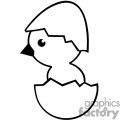 Anatomy & Physiology 12Egg: Osmosis LabName:Block:Date:IntroductionPurposeMaterialsPre-LabProcedureObservationsDay 1: Original EggDay 2: Egg without shellDay 3: Egg after water immersion% Change in mass compared to Day 2Day 3: Egg after sugar/ colored water solution% Change in mass compared to day 2Mass (g)Circumference (cm)Day 1: Qualitative observationDay 2: Qualitative observationDay 3: Qualitative observationQuestionsFollow-up questions